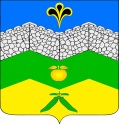 СОВЕТАДАГУМСКОГО СЕЛЬСКОГО ПОСЕЛЕНИЯКРЫМСКОГО РАЙОНАР Е Ш Е Н И Еот	29.12.2021 г.								№  89хутор АдагумОб отмене решения Совета Адагумского сельского поселения Крымского района № 217 от 24 июня 2019 года «Об утверждении  Положения о муниципальном контроле в сфере благоустройства на территории Адагумского сельского поселения Крымского района»В соответствии с Федеральным законом от 06 октября 2003 № 131-ФЗ «Об общих принципах организации местного самоуправления в Российской Федерации», в целях реализации Федерального закона от 31 июля 2020 № 248-ФЗ «О государственном контроле (надзоре) и муниципальном контроле в Российской Федерации», уставом Адагумского сельского поселения Крымского района Совет Адагумского сельского поселения Крымского района, р е ш и л:1. Признать утратившим силу решение Совета Адагумского сельского поселения Крымского района  № 217  от 24 июня 2019 г. «Об утверждении Положения о порядке организации и осуществления муниципального контроля на территории Адагумского сельского поселения Крымского района в области благоустройства территории Адагумского сельского поселения Крымского района».2. Обнародовать настоящее решение путем размещения на информационных стендах, расположенных на территории   Адагумского  сельского поселения Крымского района и разместить на официальном сайте администрации Адагумского сельского поселения Крымского района  в сети Интернет.3. Контроль за исполнением настоящего решения оставляю за собой. 4. Настоящее решение вступает в силу со дня официального обнародования, но не ранее 1 января 2022 года.ГлаваАдагумского сельского поселенияКрымского района                                                                      А. В. Грицюта